GRAMMY-Nominated Producer Robin Schulz Teams Up with Piso 21 For “Oh Child” oUT TODAY VIA BIG BEAT!ACCOMPANYING MUSIC VIDEO ALSO OUT TODAYWATCH/share: https://youtu.be/VzijytdpxpE  Buy/stream: http://wmg.click/RobinSchulzPiso21_OhChildOt 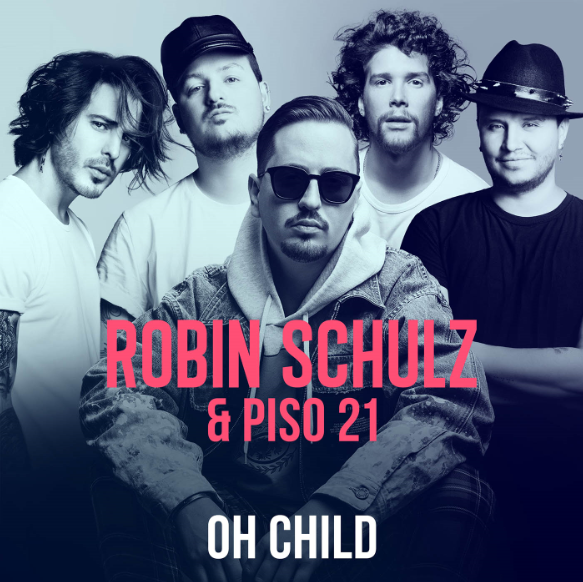 “...a powerhouse German DJ/producer who has blossomed to international acclaim” – Billboard Prolific GRAMMY-nominated German DJ/producer Robin Schulz unveils a reworked version of “Oh Child” off his highly acclaimed latest album Uncovered (Big Beat Records); an infectious take featuring Latin GRAMMY-award winning, chart topping Colombian reggaetón/Latin pop group sensation Piso 21. The track kicks off with a cheerful whistling tune before the beat drops and takes “Oh Child” to new heights, boasting crystal-clear synths, emotive vocals from Piso 21 and a rolling reggaetón bassline. The official music video for the track was also released today- WATCH HERE!“I’m super excited about this ‘Oh Child’ remake,” says Robin Schulz. “Piso 21 are great guys. I really love the special vibe they’ve brought to the track. This is the first-ever time I’ve worked with a Latin American band and I can’t wait for the single to be released.” “Oh Child” is the fifth single released off Robin Schulz’s critically-acclaimed album Uncovered. Released in 2017, Uncovered shows Schulz at his most versatile and eclectic as he collaborates with the likes of David Guetta, Cheat Codes, James Blunt, Hugel, Marc Scibilia and now Piso 21. Prior to Uncovered, Schulz also found tremendous success in 2015 with “Sugar (feat. Francesco Yates),” which went on to be streamed over 600 million times worldwide. Perhaps most impressive, his debut track, the record-setting “Prayer in C”, stands as the most successful track internationally of any German act to date. Less than three years in the making, Schulz ranks among the most sought after acts on the globe, as well as one of the most streamed artists worldwide, amassing three billion plays and counting. He has also topped the singles charts in more than 20 countries, has earned over 200 gold and platinum certifications, a GRAMMY nomination, three ECHOs (German GRAMMY Awards), and record sales in excess of 12.3 million. And this is just the beginning - stay tuned for more coming from Robin Schulz! Founded in 2007 by four friends, alias Pablo Mejía (Pablito), Juan David Huertas (El Profe), David Escobar (Dim) and Juan David Castaño (El Llane), Medellín’s Piso 21 are considered Latin America’s biggest urban pop outfit. In 2012, they released their eponymous Platinum-certified debut “PISO21”, which earned them a nomination as “Best New Artist” at the Latin Grammys. In 2016 Piso 21 signed to Warner Music Mexico, where they went on to release their multi-Platinum singles “Me Llamas (feat. Maluma)”, “Dejala Que Vuelva (feat. Manuel Turizo)” and “Besándote”, generating several hundred million streams in the process. Their sophomore album “Ubuntu” was released on May 11th.Connect with Robin Schulz:Website | Twitter | Facebook | YouTubeFor press assets, visit: http://press.wearebigbeat.com/artists/robin-schulz/ Press Contact:Jordan Danielle Frazes Head of Publicity, Big Beat RecordsJordan.Frazes@atlanticrecords.com 